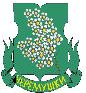 Проект повестки днязаседания № 7 Совета депутатовмуниципального округа ЧеремушкиДата проведения: 30.06.2015Время: 15:00Место проведения: Администрация МО Черемушки, ул.Новочеремушкинская, д. 57Об утверждении повестки дня 30.06.2015 (до 10 мин.)Общее время: 140 минут№Вопрос, внесенный на заседание Совета депутатовПроект внесенВремя обсуждения вопроса1Об утверждении результатов публичных слушаний по проекту решения Совета депутатов муниципального округа Черемушки от 27.05.2015 №  6/1 «Об исполнении бюджета муниципального округа Черемушки в городе Москве за 2014 год» БК МО (докладчик Каленов С.Е.)10 минут2Об исполнении бюджета МО Черемушки за 2014 год.БК МО (докладчик Каленов С.Е.)5 минут3О принятии за основу проекта Устава муниципального округа ЧеремушкиРГ(докладчик Королев И.И)10 минут4Об утверждении Положения о комиссии Совета депутатов муниципального округа Черемушки по мониторингу работы ярмарок выходного дня на территории муниципального округа ЧеремушкиПо поручению СД (докладчик депутат Гусев А.А)10 минут5О внесении изменений в Решение Совета депутатов МО Черемушки от 27.11.2014 № 10-1 «О бюджете муниципального округа Черемушки на 2015 год и плановый период 2016-2017 гг.»Докладчик –Жемчужина О.В.5 минутперерыв15 минут6О поощрении депутатов СД МО Черемушки за III квартал 2015 года.Докладчик- Глава МО Минаева Е.В.10 минут7О согласовании установки ограждающего устройства по адресу: Москва, ул. Новочеремушкинская, д. 60, корп. 1КПР МО(Докладчик- Ванеев В.В.)5 минут8О согласовании установки ограждающего устройства по адресу: Москва, ул. Цюрупы, д. 17КПР МО (Докладчик- Ванеев В.В.)5 минут9О согласовании установки ограждающего устройства по адресу: Москва, ул. Гарибальди, д. 36КПР МО (Докладчик- Ванеев В.В.)5 минут10О Депутатском запросе в управляющую компанию ООО «Серебряный квартет»КПР МО (Докладчик- Ванеев В.В.)10 минут11О согласовании проекта изменения схемы размещения нестационарных торговых объектовКПР МО (Докладчик- Ванеев В.В.)5 минут12Об отчете главы МО Черемушки за 2014 год.Докладчик – Глава МО  Минаева Е.В.10 минут13Об установке мемориальной доски в честь советского физика К.П. Гурова на доме по адресу ул. Архитектора Власова, 21к1.Депутат Гусев А.А.5 минут14О законодательной инициативе по введению моратория на уплату взносов на капитальный ремонт собственниками помещений в многоквартирном домеДепутат Красикова М.В10 минут15Разное: Об исполнении решений СД МО ЧеремушкиДокладчик- Глава МО Минаева Е.В.10 минут